МГНОК  основано в 1963 году проф. А.Л. МясниковымУважаемый коллега! Московское городское научное общество кардиологов им. А.Л. Мясникова проводит очередное  525-е  заседание в среду, 21 декабря 2016 года в 17.00ПОВЕСТКА ЗАСЕДАНИЯМесто коронарной хирургии в лечении ИБС на современном этапе.Академик РАН Акчурин Р.С., проф. Ширяев А.А. «Хирургическая тактика лечения множественных и диффузных поражений коронарных артерий» Во время заседания будет проводиться конкурс на лучший вопрос по темам докладов. Победители получат книги с автографами авторовЗаседание аккредитовано в системе непрерывного постдипломного образованияЗаседание состоится в конференц-зале ФГБУ ГНИЦ профилактической медицины по адресу: Москва, Петроверигский пер., дом 10, проезд до станции метро «Китай-город»контакты: mgnok@mail.ru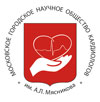 МОСКОВСКОЕ ГОРОДСКОЕ НАУЧНОЕОБЩЕСТВО КАРДИОЛОГОВим.  А.Л. Мясникова            121552,Москва, 3-я Черепковская ул., д. 15а              тел.: 8(495) 4146133                                                                                                     8 (495) 4146838